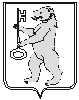 АДМИНИСТРАЦИЯ БАЛАХТОНСКОГО СЕЛЬСОВЕТАКОЗУЛЬСКОГО РАЙОНАКРАСНОЯРСКОГО КРАЯКОМИССИЯ ПО ЧРЕЗВЫЧАЙНЫМ СИТУАЦИЯМ И ПОЖАРНОЙБЕЗОПАСНОСТИРЕШЕНИЕКомиссия по предупреждению и ликвидации чрезвычайных ситуаций и пожарной безопасности, РЕШИЛА:Утвердить план – график проведения опашки населенных пунктов Балахтонского сельсовета:В течении сезона, систематически проводить обновление минерализованных полос. Контроль за исполнением решения оставляю за собой.Решение вступает в силу со дня его подписания.Глава сельсовета, председатель КЧС                                                В. А. Мецгер19.03.2021с. Балахтон№ 04Об утверждении плана – графика опашки населенных пунктов Балахтонского сельсовета на 2021 год№ п/пДатаМесто проведенияОтветственныйСилы и средстваСилы и средстваПримечание, протяженность№ п/пДатаМесто проведенияОтветственныйтехника людиПримечание, протяженность104.06.2021с. Балахтонтехник по благоустройству населенных пунктов сельсовета и пожарной безопасности1110 км203.06.2021д. Ничковотехник по благоустройству населенных пунктов сельсовета и пожарной безопасности114 км303.06.2021д. Мальфинотехник по благоустройству населенных пунктов сельсовета и пожарной безопасности113 км403.06.2021д. Глушковотехник по благоустройству населенных пунктов сельсовета и пожарной безопасности112 км502.06.2021д. Красный Яртехник по благоустройству населенных пунктов сельсовета и пожарной безопасности115 км